Starostwo Powiatowe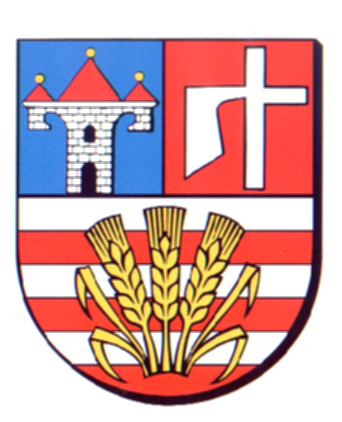 w OpatowieWydział Zarządzania Kryzysowegoul. Sienkiewicza 17, 27-500 Opatów tel./fax 15 868 47 01, 607 350 396, e-mail: pzk@opatow.plOSTRZEŻENIE METEOROLOGICZNEOpatów, dnia 20.02.2023 r.Opracował: WZKK.WOSTRZEŻENIE METEOROLOGICZNE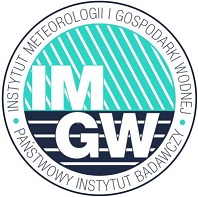 OSTRZEŻENIE Nr 21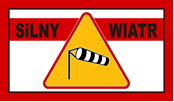 
Zjawisko:  Silny wiatrStopień zagrożenia:  1Biuro:IMGW-PIB Biuro Prognoz Meteorologicznych w KrakowieObszar:       województwo świętokrzyskie – powiat opatowskiWażność:   Od: 20-02-2023 godz. 14:00Do: 21-02-2023 godz. 07:00Przebieg:Prognozuje się wystąpienie silnego wiatru o średniej prędkości od 25 km/h do 35 km/h, w porywach 
do 85 km/h, z zachodu.Prawdopodobieństwo:85 %Uwagi:Brak.Czas wydania:19-02-2023 godz. 16:31